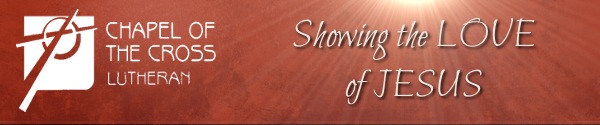 Student's Name __________________________________ Service Date ________ Time ________  List the current Church Year Day & Season ________________________________________1. List the readings for the day:	First Reading / Old Testament:	Second Reading / Epistle:	Gospel:2. What was the text for the sermon? _______________________________________________________3. What would you title the sermon? ______________________________________________________4. Who was the preacher? _______________________________________________________________5. What was the main point (main idea) of the sermon?	____________________________________________________________________________________________________________________________________________________________________________________________6. How has my love, trust, hope or faith in Jesus been encouraged or helped by this sermon? _______________________________________________________________________________________________________________________________________________________________________________________________________________________________________________________________________________________7. Write a line from a hymn or song below that expresses the sermon's main point.Hymn number/song name _________________________________  From hymn/song verse # ____________________________________________________________________________________________________________________________________________________________________________________________________Parent / Guardian Signature: __________________________________  Approved ____  Rework _____                                    This is Sermon Note Number ___ out of 40Place your completed note in the Confirmation Mailbox